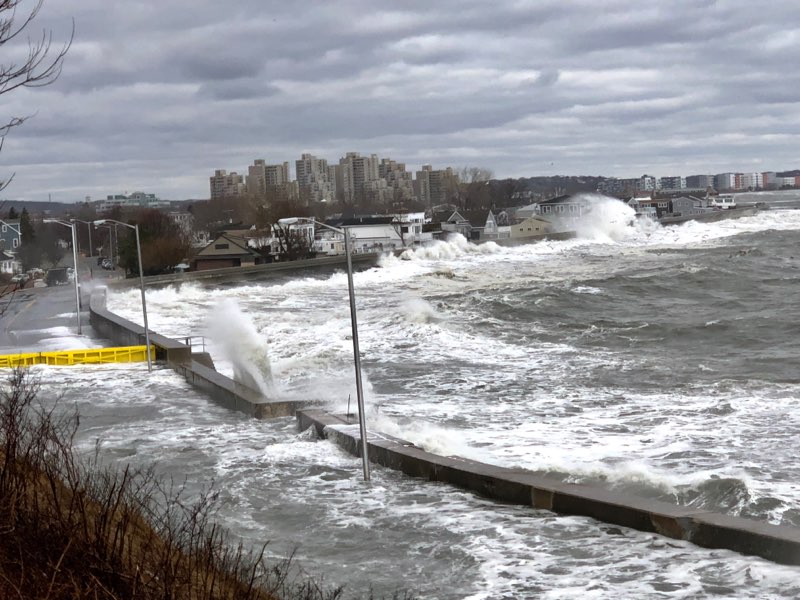 Join Zoom Meetinghttps://us02web.zoom.us/j/83701021998?pwd=MllINi9SV3JpMDZwVE1PcXc4QWRIQT09Meeting ID: 837 0102 1998Passcode: revereOne tap mobile+13017158592,,83701021998# US (Washington DC)+13126266799,,83701021998# US (Chicago)Dial by your location        +1 301 715 8592 US (Washington DC)        +1 312 626 6799 US (Chicago)        +1 929 205 6099 US (New York)        +1 253 215 8782 US (Tacoma)        +1 346 248 7799 US (Houston)        +1 669 900 6833 US (San Jose)Meeting ID: 837 0102 1998Find your local number: https://us02web.zoom.us/u/kb8nKKu0dlWe look forward to seeing you March 3, 2021 at 6PM for the first public stakeholder meeting for the City of Revere’s Hazard Mitigation Plan Update The purpose of the first meeting will be to provide an update on the status of the Hazard Mitigation Plan Update project and solicit feedback on strategy and action development.Revere Hazard Mitigation Plan Update Public Stakeholder Meeting No. 1Date: March 3, 2021Time: Zoom: 6:00PM Welcome and Opening RemarksWhy is Hazard Mitigation Important?Mitigation Planning and Plan UpdatesOverview of the Current PlanParticipation RequirementsStatus of 2021 Plan UpdateGeneral Discussion / Q&AFeedback on Strategy and Action DevelopmentWrap-up